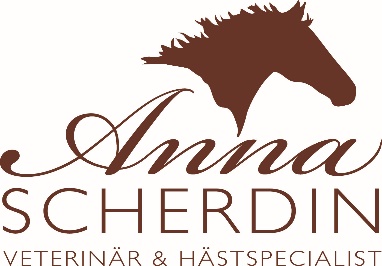 RöntgenintygM.T.Tomorrows Hopesto, vbl trav, f 2020524, chipmärkt 752096700140476 Ägare MISTY TROTTING AB__________________________________________________________              har idag den 14/5-21 röntgats avseende lösa ben/broskfragment med följande resultat:Kotled, sidoprojektionHöger fram: uif Vänster fram: uifKotled, två sneda projektioner:Höger bak: uifVänster bak: ett litet område med nedsatt röntgentäthet upptill på kotbenets bakre, yttre kant, uif i övrigtHasleder, osteochondrosprojektion (PLDMO)Höger bak: uif Vänster bak: uifuif = utan iakttagna förändringar.Intyget gäller bara för dagens röntgenundersökning och endast för de projektioner som anges.I tjänsten,Anna Scherdin